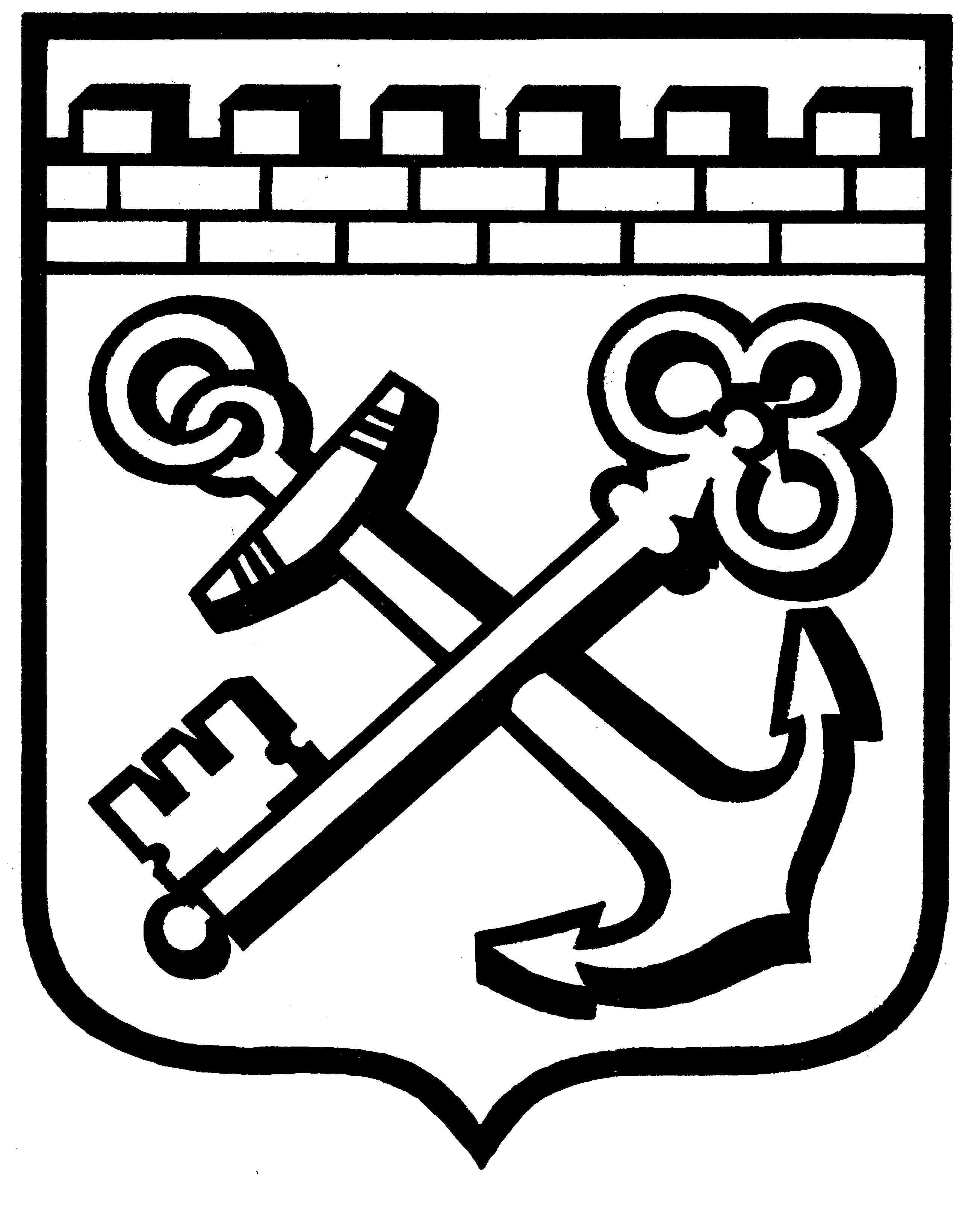 КОМИТЕТ ГРАДОСТРОИТЕЛЬНОЙ ПОЛИТИКИ
ЛЕНИНГРАДСКОЙ ОБЛАСТИПРИКАЗот ___________  № _____О внесении изменений в Правила землепользования и застройки муниципального образования «Заневское городское поселение» Всеволожского муниципального района Ленинградской областиВ соответствии со статьями 32 и 33 Градостроительного кодекса Российской Федерации, пунктом 1 части 2 статьи 1 областного закона от 7 июля 2014 года № 45-оз «О перераспределении полномочий в области градостроительной деятельности между органами государственной власти Ленинградской области и органами местного самоуправления Ленинградской области», пунктом 2.13 Положения о Комитете градостроительной политики Ленинградской области, утвержденного постановлением Правительства Ленинградской области от 9 сентября 2019 года № 421, приказываю:внести в Правила землепользования и застройки муниципального образования «Заневское городское поселение» Всеволожского муниципального района Ленинградской области, утвержденные решением совета депутатов муниципального образования «Заневское сельское поселение» Всеволожского муниципального района Ленинградской области от 27.11.2012 года № 75 (с изменениями), изменения согласно приложению к настоящему приказу.Председатель комитета                                                                       И.Я.Кулаков